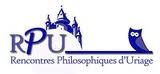 7ème Rencontres philosophiques d’Uriage (14-16 octobre 2016)« la démocratie en questions »La vocation des Rencontres Philosophiques d'Uriage est de rassembler des auteurs contemporains, philosophes ou experts d'autres savoirs ouverts au questionnement philosophique, afin de permettre à un public le plus large possible de réfléchir à des sujets et des problèmes qui concernent la vie de la Cité et nous préoccupent tous. Ce qui nous réunit et qui mobilise le public est la volonté d'examiner ou de forger collectivement des outils et des concepts qui permettent de juger et d'agir aujourd'hui. Ce temps accordé à la pensée se veut un moment de rencontres, d’échanges et de partage d’idées ouvert à tous.Présentation du thème:Les Rencontres Philosophiques d’Uriage seront consacrées cette année à une réflexion sur  la démocratie. Nous avons voulu, en cette année qui précède l’ élection présidentielle, réfléchir collectivement à ce que représente la démocratie pour nous aujourd’hui, ce que nous en attendons et les sentiments ambigus qu’elle nous inspire. Désirons-nous toujours vivre en démocratie ?La démocratie suscite en nous des sentiments contradictoires: elle apparaît à la fois comme un horizon indépassable que nous ne pouvons pas ne pas vouloir, mais en même temps, elle ne cesse de susciter la méfiance des élites mais aussi des couches populaires qui se traduit notamment par une forte abstention aux élections, et plus largement par un manque d’intérêt pour la politique. On constate ainsi un désenchantement du citoyen en démocratie, fait d’attentes et d’espoirs déçus. Le constat n’est pas nouveau, mais de fait, notre système démocratique fonctionne mal, comme si le modèle de démocratie représentative que nous avons instauré ne correspondait plus aux besoins et attentes des citoyens qui ne se reconnaissent plus dans leurs élus et peinent à trouver des formes de participation à la vie publique qui fassent sens. Qu’est-ce qui va mal dans nos démocraties ? S’agit-il de l’épuisement d’un modèle historiquement dépassé ?Il faut nous pencher sur les raisons de cette crise profonde de la démocratie et si elle ne cacherait pas un  besoin de changement radical dans notre manière d’être gouverné.  Sessions:    1) L’Abécédaire de la démocratieQu’est-ce que la démocratie ? Il s’agit d’introduire au thème en évoquant la diversité des questions qui se posent tout en commençant un travail de définition et de problématisation du sujet. Chaque intervenant choisi une ou deux lettres parmi un Abécédaire qui sera proposé pour parler de la démocratie par une entrée qui lui paraît essentielle. Cela peut être un aspect particulier ou une perspective plus générale sur la démocratie.Les intervenants déclineront chacun 1 ou 2 lettres de leur choix, à raison de 7 min par lettre. Un sablier marquera le temps écoulé…Intervenants:-Olivier Razac -Thierry Vincent-Jean Caune- Thomas Boccon-Gibod- Martine Kaluszynski- Pierre Cellier    2) un modèle en crise ?La démocratie nous représente-t-elle encore ?  De quoi l’abstention et la montée  régulière du Front National sont-ils le symptôme ? Ces comportements électoraux traduisent une lassitude, voire une défiance vis-à-vis des institutions et des procédures électorales, ils témoignent d’une crise profonde qui touche au fonctionnement même de nos démocraties. Il y a aujourd’hui une faillite du système représentatif et de nos institutions. Les partis apparaissent aujourd’hui davantage comme des machines électorales de conquêtes du pouvoir mais qui ne représentent plus vraiment la diversité sociale. Beaucoup de catégories sociales, populaires notamment, ont le sentiment d’être oubliées et de ne pas être représentées dans la société, nourrissant le populisme, les tentations de repli identitaires et autoritaires. Ce fait est aggravé par un déficit de démocratie dans les institutions européennes et une fragilisation de ses principes dans le contexte d’une mondialisation peu soucieuse d’égalité ou de justice sociale.Quel est le pouvoir de décision du citoyen dans ces conditions ? Le peuple peut-il vraiment gouverner en démocratie ? Le problème est que le peuple souverain ne peut pas s’incarner dans une forme juridico-politique, cela nécessite d’autres formes de représentations et de participation à la vie politique. S’il y a bien une aspiration des citoyens à participer à la vie politique, elle peine à se traduire concrètement et à trouver des modalités institutionnelles.Intervenants:Michel TerestchenkoNicolas Rousselier   3) les expériences démocratiques (table ronde participative/ salle en débat)Ne faut-il pas inventer de nouvelles modalités et formes de participation du citoyen à la vie politique ? Il y a une tension problématique entre l’exigence démocratique (qui repose sur l’égale compétence et participation de tous) et le principe de la représentation qui conduit à désigner des représentants qui gouvernent ensuite sans le peuple. Sommes-nous vraiment gouvernés démocratiquement ?  C’est sans doute la manière dont nous sommes gouvernés et le rapport entre gouvernants et gouvernés qui est à repenser. On peut sans doute améliorer le système représentatif existant et sa représentativité, mais ne faut-il pas réfléchir à des formes nouvelles de démocratie plus participative ? Qu’en pensent les citoyens et les élus ? En analysant certaines expériences et les pratiques démocratiques qui sont tentées en France mais aussi dans le monde, nous pourrons réfléchir collectivement aux différentes formes que pourrait prendre la démocratie de demain et aux moyens de la revivifier. C’est peut-être à la société civile plus qu’aux partis de faire émerger de nouvelles formes et outils de régulation démocratique.On peut aussi s’inspirer de ce qui se fait ailleurs. Dans d’autres pays, on a assisté ces dernières années à la naissance de mouvements comme « Podemos »  ou « les Indignés » en Espagne, le « printemps arabe » dans les pays du Proche et Moyen Orient, les tentatives de renouvellement démocratique en Amérique latine, qui chacun à leur manière traduisent une aspiration démocratique. Il n’y a sans doute pas un modèle de démocratie qui soit universalisable et exportable comme tel, mais des expériences démocratiques qui participent d’une histoire toujours en mouvement.Intervenants:-Enzo Lesourt -Marieke Louis -Guillaume Gourgues4) Refonder la démocratie ? (table ronde)La démocratie n’est pas seulement un régime politique ou électoral mais c’est une forme de société basée sur la liberté et l’égalité des citoyens. Qu’est devenu le beau projet démocratique, celui d’une « société des égaux » ?  Ce projet s’est confondu historiquement avec l’idéal de la République qui vise le vivre-ensemble et la réalisation d’un bien commun.On a souvent accusé l’individualisme moderne d’être responsable des dérives du système démocratique et de miner les fondements républicains. Il y a incontestablement une tension problématique entre République et démocratie. L’idée de république correspond à l’expression d’une société unifiée dans ses croyances, dotée d’une morale civique historiquement appuyée par l’Etat et cherchant à réduire les différences pour créer du commun. Au contraire, la démocratie repose sur le pluralisme des opinions, elle suppose la reconnaissance de la pluralité des valeurs et des modes de vie et le caractère irréductible de la diversité. De fait, la  société démocratique qui vise à défendre les droits et libertés de l’individu offre un cadre propice à tous les appétits particuliers, en premier lieu celui des puissances financières…  Mais précisément, est-ce vraiment la démocratie qui est en cause ? n’est-ce pas plutôt la société de marché et une économie capitaliste aujourd’hui mondialisée, qui met à mal la démocratie et la réduit à n’être qu’un jeu électoral sans consistance ? Dans le contexte contemporain, par quels moyens construire du commun sur la base de la reconnaissance de la pluralité ? Il s’agit de penser un horizon de sens commun et de re-faire société. Comment refonder la démocratie et en faire un projet républicain ? intervenants:-Thierry Ménissier-Joëlle Zask -Geneviève Fraisseconférence: « regard philosophique sur l’année écoulée »: Mickaël Foessel, lauréat en 2015 du Prix du Jury du livre d’Uriage pour son ouvrage Après la fin du monde, critique de la raison apocalyptique- conférence: la démocratie et ses enjeux environnementaux Les enjeux environnementaux, la protection de la nature comporte une occasion et une exigence d’approfondissement de la démocratie. La crise environnementale s’est aujourd’hui globalisée et est devenue, depuis le premier sommet de la terre à Rio jusqu’à la dernière COP 21, l’objet d’une préoccupation commune et d’un  débat public. Les questions environnementales devraient faire l’objet d’un débat démocratique et ne pas être le fait des seuls experts et savants. Intervenant:-Dominique Bourgconférences: les enjeux démocratiques contemporainsIntervenants:-Jean-Pierre Le Goff-Frédéric Lordon- grand témoinIntervenant :- (En cours)